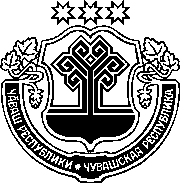 ЧӐВАШ РЕСПУБЛИКИНСАККУНӖЧӐВАШ РЕСПУБЛИКИН "ЧӐВАШ РЕСПУБЛИКИНЧИ ВӖРЕНӲ ҪИНЧЕН" САККУННЕ УЛШӐНУСЕМ КӖРТЕССИ ҪИНЧЕНЧӑваш Республикин Патшалӑх Канашӗ2021 ҫулхи юпа уйӑхӗн 14-мӗшӗнчейышӑннӑ1 статья Чӑваш Республикин "Чӑваш Республикинчи вӗренӳ ҫинчен" 2013 ҫулхи утӑ уйӑхӗн 30-мӗшӗнчи 50 №-лӗ саккунне (Чӑваш Республикин Саккунӗсен пуххи, 2013, 7 №; 2014, 3, 6, 11, 12 №-сем; 2015, 6, 10, 12 №-сем; 2017, 2, 9 №-сем; "Республика" хаҫат, 2018, ҫӗртме уйӑхӗн 27-мӗшӗ, авӑн уйӑхӗн 26-мӗшӗ, раштав уйӑхӗн 26-мӗшӗ; 2019, авӑн уйӑхӗн 18-мӗшӗ; 2020, пуш уйӑхӗн 11-мӗшӗ, утӑ уйӑхӗн 15-мӗшӗ; 2021, нарӑс уйӑхӗн 17-мӗшӗ, нарӑс уйӑхӗн 25-мӗшӗ) ҫакӑн пек улшӑнусем кӗртес:1) 4 статьян 3-мӗш пайӗнче ", енчен те гражданин асӑннӑ шайри пӗлӗве пирвайхи хут илет пулсан" сӑмахсене "ҫав шайри пӗлӗве гражданин пирвайхи хут илет пулсан, енчен те Федерацин "Раҫҫей Федерацийӗнчи вӗренӳ ҫинчен" саккунӗпе урӑххине палӑртман пулсан" сӑмахсемпе улӑштарас;2) 8 статьян 7-мӗш пунктӗнче:а) иккӗмӗш–тӑваттӑмӗш абзацсене ҫакӑн пек ҫырса хурас:"вӗренӳ ӗҫне пурнӑҫлакан, Чӑваш Республикин территорийӗнче вырнаҫнӑ вырӑн тӑрӑх регистрациленӗ вӗренӳ организацийӗсен (пурӑнакан вырӑн тӑрӑх регистрациленӗ уйрӑм предпринимательсен) ӗҫ-хӗлне, Федерацин "Раҫҫей Федерацийӗнчи вӗренӳ ҫинчен" саккунӗн 6 статйин 1-мӗш пайӗн 7-мӗш пунктӗнче кӑтартнӑ организацисемсӗр пуҫне, вӗренӳ сферинче федераци патшалӑх тӗрӗслевӗ (асӑрхавӗ) тӑвас енӗпе; вӗренӳ ӗҫне пурнӑҫлакан, Чӑваш Республикин территорийӗнче вырнаҫнӑ вырӑн тӑрӑх регистрациленӗ вӗренӳ организацийӗсен (пурӑнакан вырӑн тӑрӑх регистрациленӗ уйрӑм предпринимательсен) ӗҫ-хӗлне, Федерацин "Раҫҫей Федерацийӗнчи вӗренӳ ҫинчен" саккунӗн 6 статйин 1-мӗш пайӗн 7-мӗш пунктӗнче кӑтартнӑ организацисемсӗр пуҫне, лицензилес енӗпе;вӗренӳ ӗҫне пурнӑҫлакан, Чӑваш Республикин территорийӗнче вырнаҫнӑ вырӑн тӑрӑх регистрациленӗ вӗренӳ организацийӗсен (пурӑнакан вырӑн тӑрӑх регистрациленӗ уйрӑм предпринимательсен) ӗҫ-хӗлне, Федерацин "Раҫҫей Федерацийӗнчи вӗренӳ ҫинчен" саккунӗн 6 статйин 1-мӗш пайӗн 8-мӗш пунктӗнче кӑтартнӑ организацисемсӗр пуҫне, патшалӑх аккредитацилес енӗпе;";ӑ) ҫакӑн пек ҫырса абзац хушса хурас:"вырӑнти хӑй тытӑмлӑх органӗсем вӗренӳ сферинче полномочисем пурнӑҫланине патшалӑх енчен тӗрӗслесе (асӑрхаса) тӑрас енӗпе;";3) 9 статьяра: а) 1-мӗш пайӑн 20-мӗш пунктӗнче:иккӗмӗш–тӑваттӑмӗш абзацсене ҫакӑн пек ҫырса хурас:"вӗренӳ ӗҫне пурнӑҫлакан, Чӑваш Республикин территорийӗнче вырнаҫнӑ вырӑн тӑрӑх регистрациленӗ вӗренӳ организацийӗсен (пурӑнакан вырӑн тӑрӑх регистрациленӗ уйрӑм предпринимательсен) ӗҫ-хӗлне, Федерацин "Раҫҫей Федерацийӗнчи вӗренӳ ҫинчен" саккунӗн 6 статйин 1-мӗш пайӗн 7-мӗш пунктӗнче кӑтартнӑ организацисемсӗр пуҫне, вӗренӳ сферинче федераци патшалӑх тӗрӗслевӗ (асӑрхавӗ) тӑвас енӗпе; вӗренӳ ӗҫне пурнӑҫлакан, Чӑваш Республикин территорийӗнче вырнаҫнӑ вырӑн тӑрӑх регистрациленӗ вӗренӳ организацийӗсен (пурӑнакан вырӑн тӑрӑх регистрациленӗ уйрӑм предпринимательсен) ӗҫ-хӗлне, Федерацин "Раҫҫей Федерацийӗнчи вӗренӳ ҫинчен" саккунӗн 6 статйин 1-мӗш пайӗн 7-мӗш пунктӗнче кӑтартнӑ организацисемсӗр пуҫне, лицензилесси;вӗренӳ ӗҫне пурнӑҫлакан, Чӑваш Республикин территорийӗнче вырнаҫнӑ вырӑн тӑрӑх регистрациленӗ вӗренӳ организацийӗсен (пурӑнакан вырӑн тӑрӑх регистрациленӗ уйрӑм предпринимательсен) ӗҫ-хӗлне, Федерацин "Раҫҫей Федерацийӗнчи вӗренӳ ҫинчен" саккунӗн 6 статйин 1-мӗш пайӗн 
8-мӗш пунктӗнче кӑтартнӑ организацисемсӗр пуҫне, патшалӑх аккредитацилесси,";ҫакӑн пек ҫырса абзац хушса хурас:"вырӑнти хӑй тытӑмлӑх органӗсем вӗренӳ сферинче полномочисем пурнӑҫланине патшалӑх енчен тӗрӗслесе (асӑрхаса) тӑрасси;";ӑ) 2-мӗш пайӑн пӗрремӗш абзацӗнче "тата социаллӑ аталану" сӑмахсене кӑларса пӑрахас;4) 13 статьян 1-мӗш пайӗнче "вӗренӳ стандарчӗсен шайӗнче" сӑмахсене "федераци патшалӑх требованийӗсен, вӗренӳ стандарчӗсен тата аслӑ пӗлӳ паракан вӗренӳ организацийӗсем Федерацин "Раҫҫей Федерацийӗнчи вӗренӳ ҫинчен" саккунӗпе килӗшӳллӗн палӑртакан требованисен шайӗнче" сӑмахсемпе улӑштарас;5) 161 статьяра:а) 1-мӗш пая ҫакӑн пек ҫырса хурас:"1. Раҫҫей Федерацийӗн саккунӗсемпе килӗшӳллӗн пӗтӗмӗшле тӗп пӗлӳ памалли программӑсене пурнӑҫлакан Чӑваш Республикин патшалӑх вӗренӳ организацийӗсенче тата муниципаллӑ вӗренӳ организацийӗсенче пӗлӳ илекенсене муниципаллӑ пӗр район тытӑмне кӗрекен поселенисем хушшинче, муниципаллӑ округ е хула округӗн тытӑмне кӗрекен халӑх пурӑнакан вырӑнсем хушшинче тӳлевсӗр илсе ҫӳрессине йӗркелес ӗҫе тивӗҫлӗ вӗренӳ организацийӗсен учредителӗсем туса пыраҫҫӗ. Пӗтӗмӗшле тӗп пӗлӳ памалли программӑсене пурнӑҫлакан Чӑваш Республикин патшалӑх вӗренӳ организацийӗсенче тата муниципаллӑ вӗренӳ организацийӗсенче пӗлӳ илекенсене муниципаллӑ тӗрлӗ район тытӑмне кӗрекен поселенисем хушшинче, муниципаллӑ округсем хушшинче, муниципаллӑ округсемпе хула округӗсем хушшинче, поселенипе муниципаллӑ округ е хула округӗ хушшинче тӳлевсӗр илсе ҫӳрессине йӗркелес ӗҫе муниципаллӑ ҫав пӗрлӗхсен территорийӗсенче тивӗҫлӗ вӗренӳ организацийӗсенче вӗренекенсем пурӑнакан вырӑнта транспортпа тивӗҫтермен чухне тивӗҫлӗ вӗренӳ организацийӗсен учредителӗсем тивӗҫтереҫҫӗ.";ӑ) 3-мӗш пайӑн пӗрремӗш абзацне ҫакӑн пек ҫырса хурас:"3. Пӗтӗмӗшле тӗп пӗлӳ памалли программӑсене пурнӑҫлакан муниципаллӑ вӗренӳ организацийӗн учредительне урӑх муниципаллӑ районта, муниципаллӑ округра е хула округӗнче пурӑнакан, ҫак вӗренӳ организацийӗнче вӗренекен ачасене муниципаллӑ тӗрлӗ район тытӑмне кӗрекен поселенисем хушшинче, муниципаллӑ округсем хушшинче, муниципаллӑ округсемпе хула округӗсем хушшинче, поселенипе муниципаллӑ округ е хула округӗ хушшинче (вӗсен территорийӗнче тивӗҫлӗ вӗренӳ организацийӗсенче вӗренекенсем пурӑнакан вырӑнта транспортпа тивӗҫтермен) тӳлевсӗр илсе ҫӳрес ӗҫе йӗркелеме каякан тӑкаксемшӗн компенсаци параҫҫӗ.".2 статьяҪак Саккун ӑна официаллӑ йӗркепе пичетлесе кӑларнӑ кун хыҫҫӑн вунӑ кун иртсен вӑя кӗрет.Шупашкар хулиЧӑваш РеспубликинПуҫлӑхӗО. Николаев